Name: _________________________________________________________________ Date: _________Converting Units and Unit Rates HWState Test Practice: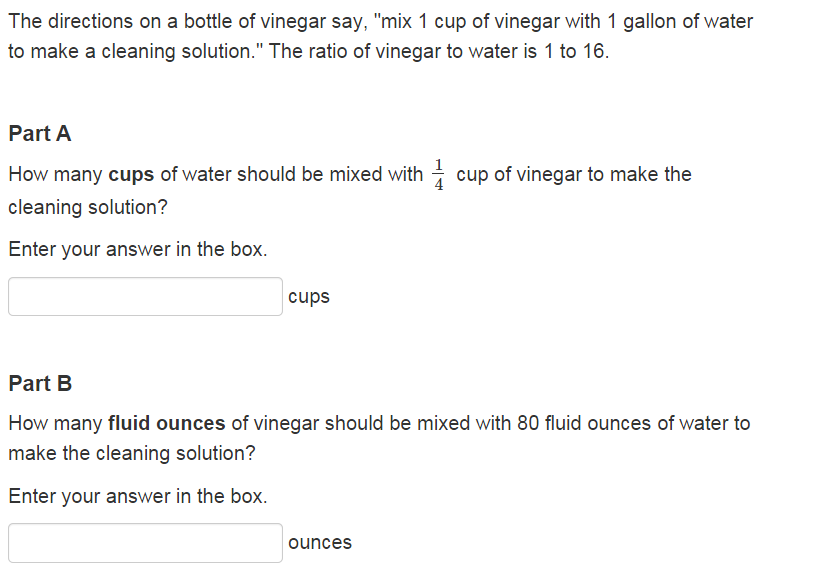 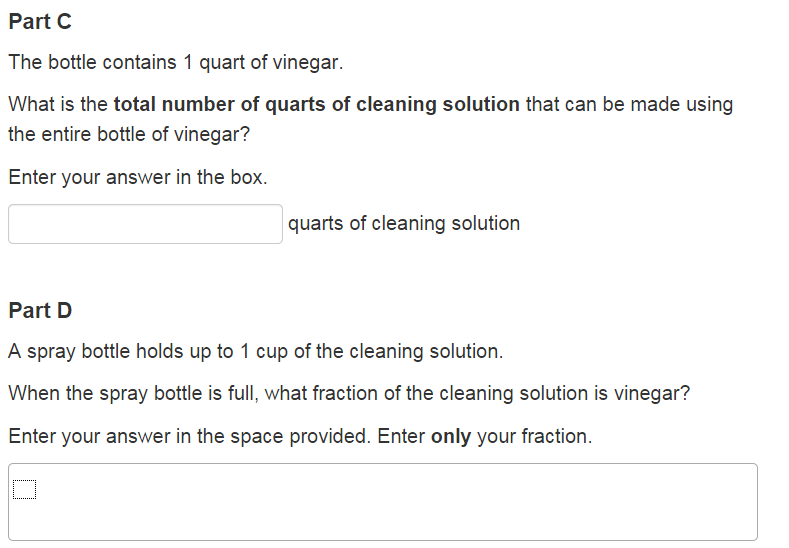 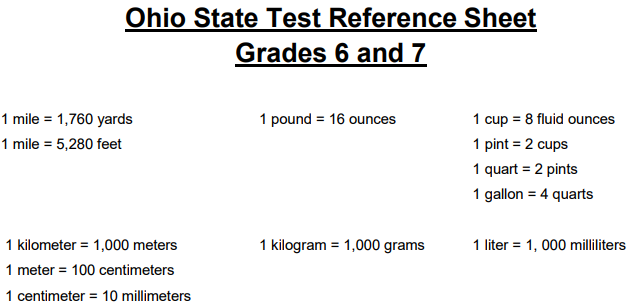 _____________________________________________________________________________________Extra Practice:1.)	18 quarts  pints2.)	295 gallons  quarts3.)	34 kilometers  centimeters4.)	50 cups per minute  fluid ounces per second5.)	65 miles per hour  feet per minuteCHALLENGE:522 quarts per centimeter  cups per kilometer 